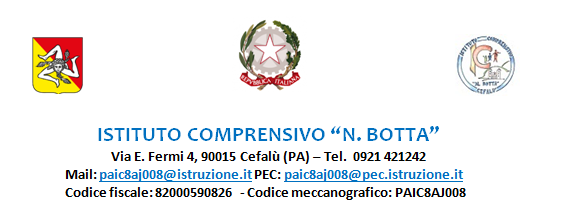 A.S. 2023/2024RELAZIONE FINALE SCUOLA DELL'INFANZIACefalù/ Gratteri ……………………………..			Il docente	……………………………………………………………….CAMPI DI ESPERIENZA:CAMPI DI ESPERIENZA:CAMPI DI ESPERIENZA:CAMPI DI ESPERIENZA:CAMPI DI ESPERIENZA:CAMPI DI ESPERIENZA:DOCENTE:DOCENTE:DOCENTE:DOCENTE:DOCENTE:DOCENTE:INFANZIAINFANZIAINFANZIAINFANZIAINFANZIAPlessoFalconeBorsellinoBorsellinoLoiGratteriSezione[A][B][B][C][D]N° ALUNNI CON BISOGNI EDUCATIVI SPECIALIN° ALUNNI CON BISOGNI EDUCATIVI SPECIALIN° ALUNNI CON BISOGNI EDUCATIVI SPECIALIN°N°N°N°ASPETTI SIGNIFICATIVI: ( es. Situazioni o livelli di partenza; obiettivi prefissati; metodologie; strumenti, ecc)ASPETTI SIGNIFICATIVI: ( es. Situazioni o livelli di partenza; obiettivi prefissati; metodologie; strumenti, ecc)ASPETTI SIGNIFICATIVI: ( es. Situazioni o livelli di partenza; obiettivi prefissati; metodologie; strumenti, ecc)ASPETTI SIGNIFICATIVI: ( es. Situazioni o livelli di partenza; obiettivi prefissati; metodologie; strumenti, ecc)ASPETTI SIGNIFICATIVI: ( es. Situazioni o livelli di partenza; obiettivi prefissati; metodologie; strumenti, ecc)ASPETTI SIGNIFICATIVI: ( es. Situazioni o livelli di partenza; obiettivi prefissati; metodologie; strumenti, ecc)ASPETTI SIGNIFICATIVI: ( es. Situazioni o livelli di partenza; obiettivi prefissati; metodologie; strumenti, ecc)INNOVAZIONE DIDATTICAINNOVAZIONE DIDATTICAINNOVAZIONE DIDATTICAINNOVAZIONE DIDATTICAINNOVAZIONE DIDATTICAINNOVAZIONE DIDATTICAINNOVAZIONE DIDATTICAVALUTAZIONE COMPLESSIVA E RISULTATI OTTENUTI: (Partecipazione;  interesse;  riproducibilità; benefici;Grado di maturità raggiunto rispetto alla situazione di partenza, ecc)VALUTAZIONE COMPLESSIVA E RISULTATI OTTENUTI: (Partecipazione;  interesse;  riproducibilità; benefici;Grado di maturità raggiunto rispetto alla situazione di partenza, ecc)VALUTAZIONE COMPLESSIVA E RISULTATI OTTENUTI: (Partecipazione;  interesse;  riproducibilità; benefici;Grado di maturità raggiunto rispetto alla situazione di partenza, ecc)VALUTAZIONE COMPLESSIVA E RISULTATI OTTENUTI: (Partecipazione;  interesse;  riproducibilità; benefici;Grado di maturità raggiunto rispetto alla situazione di partenza, ecc)VALUTAZIONE COMPLESSIVA E RISULTATI OTTENUTI: (Partecipazione;  interesse;  riproducibilità; benefici;Grado di maturità raggiunto rispetto alla situazione di partenza, ecc)VALUTAZIONE COMPLESSIVA E RISULTATI OTTENUTI: (Partecipazione;  interesse;  riproducibilità; benefici;Grado di maturità raggiunto rispetto alla situazione di partenza, ecc)VALUTAZIONE COMPLESSIVA E RISULTATI OTTENUTI: (Partecipazione;  interesse;  riproducibilità; benefici;Grado di maturità raggiunto rispetto alla situazione di partenza, ecc)DIFFICOLTA'/CRITICITA'  RISCONTRATE:DIFFICOLTA'/CRITICITA'  RISCONTRATE:DIFFICOLTA'/CRITICITA'  RISCONTRATE:DIFFICOLTA'/CRITICITA'  RISCONTRATE:DIFFICOLTA'/CRITICITA'  RISCONTRATE:DIFFICOLTA'/CRITICITA'  RISCONTRATE:DIFFICOLTA'/CRITICITA'  RISCONTRATE:PRODOTTO/I □Si□Noprogettualità  o attività di riferimento:TIPOLOGIA PRODOTTO(Solo se la risposta precedente è affermativa)TIPOLOGIA PRODOTTO(Solo se la risposta precedente è affermativa)TIPOLOGIA PRODOTTO(Solo se la risposta precedente è affermativa)□Cartaceo        □Grafico        □Fotografico        □Audio        □Audiovisivo        □Digitale        □Multimediale□altro ……………………………………………………………………………………………………………………………□Cartaceo        □Grafico        □Fotografico        □Audio        □Audiovisivo        □Digitale        □Multimediale□altro ……………………………………………………………………………………………………………………………□Cartaceo        □Grafico        □Fotografico        □Audio        □Audiovisivo        □Digitale        □Multimediale□altro ……………………………………………………………………………………………………………………………Suggerimenti e proposte per il prossimo anno scolasticoSuggerimenti e proposte per il prossimo anno scolasticoSuggerimenti e proposte per il prossimo anno scolastico